DOSSIER DECANDIDATUREMANDAT DE RECHERCHEFONDAMENTALE ET CLINIQUE	Nom et prénom du chercheur : 	Année académique : 	Catégorie :Aspirant Candidat spécialisteCandidat spécialiste en dernière annéeAssistant spécialisteRésidentRésident seniorPHUProfesseur associéMandat de recherche :plein temps 	mi-tempsclinique 	fondamentaleFonds Erasme 	FNRS Renouvellement : oui nonCher.e Postulant.eNous nous réjouissons que vous souhaitiez introduire une demande de financement auprès du Fonds Erasme.Avant de compléter votre candidature et afin de vérifier si celle-ci est administrativement recevable, veuillez-vous référer aux règlements d’attributions de cet appel à projets qui concerne : Mandat de recherche fondamentale temps pleinMandat de recherche fondamentale mi-temps sans thèseMandat de recherche fondamentale mi-temps avec thèseMandat de recherche clinique mi-tempsLes règlements reprenant toutes les annexes que vous devrez joindre à votre dossier sont disponibles sur notre site internet www.fondserasme.org   Votre dossier de candidature complet doit être transmis, au plus tard, pour le vendredi 20 janvier 2023 avant 16h par mail à fonds.erasme@ulb.be  Un exemplaire papier, avec annexes originales, devra également être déposé pour cette date au secrétariat du Fonds Erasme (Bâtiment CAH – Rez-de-chaussée – Tel 54359).N’oubliez pas de joindre les annexes suivantes à votre dossier : Une copie de :votre carte d’identité,votre contrat avec l’Hôpital Erasme pour les résidents,votre carte de membre de l’ULB pour les non-résidents,votre convention de stage pour les non-résidents,votre Dimona – déclaration d’entrée en service à l’ULB-Erasmevotre rapport de recherche si vous avez bénéficié d’un soutien du Fonds Erasmel’accord du (ou des) promoteur(s)/promotrice(s) du projet de recherchel’accord du chef/de la cheffe de service confirmant l’intérêt du projet pour l’institution,l’accord du Directeur/Directrice du laboratoire d’accueilla preuve de votre inscription à l’ULB pour les non-résidents,la preuve de votre postulation au FNRS (pour les 1ères demandes de recherche temps plein fondamentale)Nous restons à votre disposition pour tout autre renseignement dont vous auriez besoin. Toute demande d’informations complémentaires peut également adressée par mail – fonds.erasme@ulb.be à Allisson Quintin, notre Assistante.Bien cordialement,Prof. Myriam Remmelink						Luc Préaux  Secrétaire Scientifique						Directeur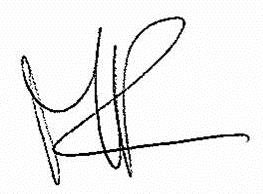 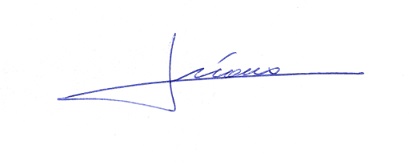 Lettre de candidature pour un mandat de rechercheJe soussigné(e), Docteur(e) sollicite l’octroi d’un mandat de recherche à temps plein/mi-temps auprès du Fonds Erasme pour la recherche médicale pour l’année académique 2023-2024. J’en accepte le règlement.Si je postule pour la première fois à une candidature à temps plein au Fonds Erasme, j’ai bien noté que je devais obligatoirement et simultanément postuler au FNRS.Si je suis amené(e) à communiquer ou à prendre la parole sur des recherches financées par le Fonds Erasme, je m’engage à ce que :le Fonds Erasme en soit informé au préalable et prépare éventuellement cette communication avec moi,le soutien du Fonds Erasme pour la recherche médicale soit clairement mentionné,je sois mentionné(e) comme « Chercheur.e Fonds Erasme ».Au terme de l’année académique au cours de laquelle j’aurai bénéficié du soutien du Fonds Erasme, je remettrai un rapport de synthèse, au plus tard pour le 15 septembre, à son Secrétaire et à mon promoteur/promotrice de recherche.Je m’engage à respecter le budget de frais de fonctionnement qui me sera alloué.Bruxelles, le      Signature I - DEMANDEUR/DEMANDEUSECOORDONNÉES DU POSTULANT/DE LA POSTULANTEDONNÉES PRIVÉES :Nom :      	Prénom :      Date de naissance :      	Lieu de naissance : Adresse postale privée :  	GSM privée : 	Tel fixe : Adresse électronique privée : DONNÉES PROFESSIONNELLES :Fonction : Service + Hôpital : BIP : Adresse électronique professionnelle : Chef(fe) de ServiceNom :      	Prénom :       Service : Promoteur/PromotriceNom :      	Prénom :       Service : MON PARCOURS ACADÉMIQUE Quels sont vos diplômes universitaires ?Epreuves ou diplômes	Année de proclamation	Grade obtenu	Université ou juryAvez-vous déjà effectué des séjours d’études à l’étranger ?OUI NON			En rapport avecNom de l’institution	Période	Sujet	la recherche ? A quel Master complémentaire de la Faculté de médecine êtes-vous inscrit ?En quelle année de Master complémentaire êtes-vous ?Qui sont vos Maîtres de stage et/ ou Coordinateurs de votre plan de stage ?Prévoyez-vous des séjours dans des institutions autres que l’ULB, belges ou étrangères (à justifier et limité(s) à 3 mois) au cours de votre année de recherche ?OUI NONAvez-vous introduit une candidature auprès d’un autre organisme belge ou étranger ?OUI NONAvez-vous bénéficié précédemment d’un mandat de recherche au Fonds Erasme ?OUI NONSi oui, précisez l’année et veuillez joindre en annexe votre rapport de recherche ?Avez-vous bénéficié précédemment de mandat de recherche à plein temps/mi-temps d’organismes belges ou étrangers autres que le Fonds Erasme ?OUI NONSi oui, précisez :Avez-vous déjà publié ?OUI NONSi oui, précisez le lien avec la recherche proposée au Fonds Erasme Revue	Lien URLDans le cas d’une demande de renouvellement, veuillez préciser le détail d’avancement d’une éventuelle publication (en anglais) :II – RÉSUMÉ DE VOTRE PROJET Votre demande doit tenir compte de son insertion dans le plan de développement du ou des services médicaux concernés et est un domaine innovant.TITRESEn français (3 lignes maximum)En anglais (3 lignes maximum)Mots clésEn français (20 lignes max)En anglais (20 lignes max)RÉSUMÉ SCIENTIFIQUE DE VOTRE PROJET En français (20 lignes max)En anglais (20 lignes max)OBJECTIFS ET RÉSULTATS ATTENDUS POUR LES PATIENTSEn anglais (20 lignes max)SI VOUS DEMANDEZ UN RENOUVELLEMENT, VEUILLEZ PRÉCISER LES OBJECTIFSENVISAGÉS DURANT CETTE NOUVELLE ANNÉE.En anglais (20 lignes max)RÉSUMÉ GRAND PUBLICEn français (15 lignes max)III – PRÉSENTATION SCIENTIFIQUE DU PROJET DE RECHERCHEASPECT ÉTHIQUE DE VOTRE PROJETVotre projet de recherche implique-t-il des expériences ou prélèvements sur des êtres humains ou du matériel corporel humain ?OUI NONVotre projet implique-t-il des animaux de laboratoires ?OUI NONSi vous avez répondu « OUI » à une des deux questions précédentes, veuillez indiquer quelques commentaires concernant les aspects éthiques de votre proposition à destination des experts.Si vous avez soumis votre dossier au Comité d’Ethique, veuillez nous communiquer votre numéro dedossier. Si vous avez déjà obtenu l’avis du Comité d’Ethique compétent, veuillez le joindre à votre demande. L’avis du Comité d’Ethique compétent doit être daté de moins d’un an.COMMENTAIRES SUR LES MODIFICATIONS APPORTÉES AU PROJET DE RECHERCHE EN CAS DE RESOUMISSION (FACULTATIF)Dans le cas d'une précédente demande soumise au Fonds Erasme, via le même instrument de financement qui n’a pas été soutenue, veuillez préciser les principales modifications apportées à votre demande versus précédente soumission, en identifiant les commentaires des experts que vous avez pu prendre en compte.Anglais (max 1 page)PROJET SCIENTIFIQUEL’exposé de votre projet et/ou formation (en anglais), sans les références, ne peut excéder 4 pages.Les références sont présentées dans le Style Vancouver et doivent être contenues en une page.PROJET SCIENTIFIQUE –  (En anglais – max 4 pages)RÉFÉRENCES (en anglais)Les références sont présentées dans le Style Vancouver. Des graphiques et des tableaux peuvent être annexés (max. 2 pages).IV – COLLABORATIONSCOLLABORATIONS INTERNESNom / Prénom/ Titre				Service / LaboCOLLABORATIONS EXTERNESLe cas échéant, indiquez ci-dessous les noms, prénoms et services concernés.Nom / Prénom / Titre				Service / LaboV – ANNEXESVotre dossier doit comprendre les annexes suivantes :Une copie de :votre carte d’identité,votre contrat avec l’Hôpital Erasme pour les résidents,votre carte de membre de l’ULB pour les non-résidents,votre convention de stage pour les non-résidents,votre Dimona – déclaration d’entrée en service à l’ULB-Erasmevotre rapport de recherche si vous avez bénéficié d’un soutien du Fonds Erasmel’accord du (ou des) promoteur(s)/promotrice(s) du projet de recherchel’accord du chef/de la cheffe de service confirmant l’intérêt du projet pour l’institution,l’accord du Directeur/Directrice du laboratoire d’accueilla preuve de votre inscription à l’ULB pour les non-résidents,la preuve de votre postulation au FNRS (pour les 1ères demandes de recherche temps plein fondamentale)